I am writing with information regarding the approach that Haybridge High School and Sixth Form will be taking this year to the recruitment and application procedures for prospective students who wish to join Haybridge to commence their studies in September 2021. Unfortunately, due to the current COVID-19 restrictions, we are not in a position this year to be able to run our Open Evenings as we have done in the past.  We are disappointed that we will not be able to invite in and meet prospective students and their families in person and introduce them to the facilities and ethos of Haybridge but considerations of safety are paramount at this time, as I am sure you will understand.We are delighted to announce that we have, however, provided a wide range of online materials that will give your students a taste of what studying at Haybridge would be like.  Each department has filmed a presentation for prospective students, videos from our current students will also be available, alongside lists of FAQs and a tour of the school.  All of these materials will be available on our website and will be launched on Thursday 15 October.I would be grateful if you would share this information with your students ahead of our online Open Evening Launch on Thursday 15 October.Should you have any questions regarding any of your students enrolling at Haybridge in September 2021, please do not hesitate to contact us at office@haybridge.worcs.sch.uk Yours sincerely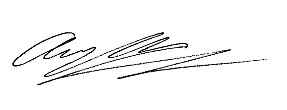 Miss A LloydDirector of Sixth FormOctober 2020Haybridge High School Prospective Students